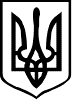 УКРАЇНАКОЛОМИЙСЬКА МІСЬКА РАДАВиконавчий комітетР І Ш Е Н Н Явід _________________                           м. Коломия                                               №________Про затвердження    зведеного кошторисного розрахунку вартості об’єкта будівництва «Поточний ремонт даху будівлі штабу військової частини А0742» Розглянувши дефектний акт та зведений кошторисний розрахунок вартості об’єкта будівництва «Поточний ремонт даху будівлі штабу військової частини А0742», керуючись Законом  України «Про місцеве самоврядування в Україні», постановою Кабінету Міністрів України від 11.05.2011р. №560 «Про затвердження Порядку затвердження проектів будівництва і проведення їх експертизи» із змінами, виконком міської радив и р і ш и в:      1. Затвердити зведений кошторисний розрахунок вартості об’єкта будівництва «Поточний ремонт даху будівлі штабу військової частини А0742», який розроблений товариством з обмеженою відповідальністю «Проект 98», загальна кошторисна вартість якого в поточних цінах станом на 06 травня 2022 року становить 236 722,00 грн.  (двісті тридцять шість тисяч сімсот двадцять дві гривні  00 копійок).      2. Контроль за виконанням даного рішення покласти на міського голову.Міський голова                                                     Богдан СТАНІСЛАВСЬКИЙПогоджено:В.о. керуючого справами виконавчогокомітету міської радиІрина ЖОЛОБ							«___» ___________2022 р.Начальник юридичного відділуміської ради        Любов СОНЧАК			                     	«___» ___________2022 р.Уповноважена особа з питаньзапобігання та виявлення корупціїСвітлана СЕНЮК						«___» ___________2022 р.Заступник  начальника управління – головний      інженер – начальник   відділу  капітального будівництва управління комунального господарства міської радиВіктор ВОЛОШЕНЮК		                                «___» ___________2022 р.Виконавець:Заступник начальника управління комунального господарства міської радиУляна ДОЛАВРУК					           «___» ___________2022 р.